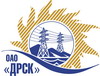 Открытое Акционерное Общество«Дальневосточная распределительная сетевая  компания»Протокол выбора победителягород  Благовещенск, ул. Шевченко, 28Способ и предмет закупки: Открытый запрос цен:  «Метизы (АЭС, ПЭС, ХЭС-ЦЭС, ХЭС-СЭС, ЕАО, ЮЯЭС)».Закупка проводится согласно ГКПЗ 2014г. раздела  1.2. «Услуги ремонта»  № 51  на основании указания ОАО «ДРСК» от  17.11.2014 г. № 302.Плановая стоимость закупки:  2 252 472,50  руб. без учета НДСФорма голосования членов Закупочной комиссии: очно-заочная.ПРИСУТСТВОВАЛИ:	На заседании присутствовали ___ членов Закупочной комиссии 2 уровня. ВОПРОСЫ, ВЫНОСИМЫЕ НА РАССМОТРЕНИЕ ЗАКУПОЧНОЙ КОМИССИИ: 1. О признании предложений соответствующими условиям закупки2. О ранжировки предложений Участников закупки. Выбор победителяВОПРОС 1 «О признании предложений соответствующими условиям закупки»ОТМЕТИЛИ:Предложения ООО «НПК «Энергия» г. Пермь, ООО «ЭК «Энергокомплекс» г. Пермь признаются удовлетворяющим по существу условиям закупки. Предлагается принять данные предложения к дальнейшему рассмотрению.ВОПРОС 2  «О ранжировки предложений Участников закупки. Выбор победителя»ОТМЕТИЛИ:В соответствии с требованиями и условиями, предусмотренными извещением о закупке и Закупочной документацией, предлагается ранжировать предложения следующим образом: На основании вышеприведенной ранжировки предложений предлагается признать Победителем Участника, занявшего первое место, а именно: ООО «ЭК «Энергокомплекс» г. Пермь, ул. Чкалова, 9. Предложение на сумму -  2  121 497,00   руб. без учета НДС ((2 503 366,46 руб. с учетом НДС). Срок поставки: начало: в течение 5 рабочих дней с момента подписания договора; срок завершения поставки: до 15 февраля 2015 г. Условия оплаты: без аванса, 100% до 15 марта 2015 г. Гарантийные обязательства: в соответствии с гарантиями производителя. Срок действия оферты до 10.03.2015 г.РЕШИЛИ:Признать предложения ООО «НПК «Энергия» г. Пермь, ООО «ЭК «Энергокомплекс» г. Пермь соответствующими условиям закупки.Утвердить окончательную ранжировку предложений.Признать Победителем открытого запроса цен:  ООО «ЭК «Энергокомплекс» г. Пермь, ул. Чкалова, 9. Предложение на сумму -  2  121 497,00   руб. без учета НДС ((2 503 366,46 руб. с учетом НДС). Срок поставки: начало: в течение 5 рабочих дней с момента подписания договора; срок завершения поставки: до 15 февраля 2015 г. Условия оплаты: без аванса, 100% до 15 марта 2015 г. Гарантийные обязательства: в соответствии с гарантиями производителя. Срок действия оферты до 10.03.2015 г.№ 81/МР-ВП«08» декабря 2014 годаМесто в ранжировкеНаименование и адрес участникаЦена заявки, руб. без учета НДС1 местоООО «ЭК «Энергокомплекс»г. Пермь, ул. Чкалова, 92  121 497,002 местоООО «НПК «Энергия»                                      г. Пермь, вл. Васнецова, 122 241 360,00Ответственный секретарь Закупочной комиссии: Моторина О.А._____________________________Технический секретарь Закупочной комиссии: Коврижкина Е.Ю._____________________________